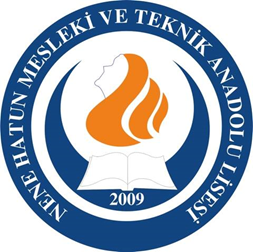 MİSYONUMUZMesleki donanıma, iş ahlakına sahip bireyler yetiştirmekveyüksek öğrenime hazırlamak